ОБ ИЗДАТЕЛЬСТВЕ "ТЕХНОСФЕРА"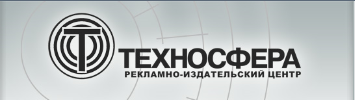 Издательство «ТЕХНОСФЕРА» было основано в 1996 году. На счету компании – сотни успешно реализованных издательских проектов книг и научно-технических журналов.Сегодня рекламно-издательский центр «ТЕХНОСФЕРА» это:1.  Редакция научно-технических журналов
2. Книжное издательство, выпускающее научно-техническую и учебную литературу в широком спектре научных дисциплин, от материаловедения и электроники до биологии и медицины. На сегодня в издательстве представлены более 20 тематических серий книг. 
3. Рекламное агентство полного цикла, специализирующееся на рекламных услугах для предприятий высокотехнологичных отраслей. Адрес редакции: Россия, г. Москва, Краснопролетарская, 16, подъезд №5; Тел.: +7 (495) 234-01-10 Факс: +7 (495) 956-33-46Почтовый адрес: Россия, 125319, Москва, а/я 91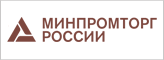 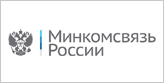 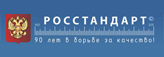 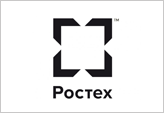 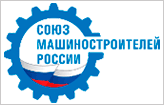 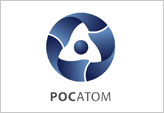 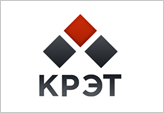 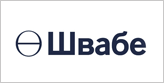 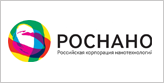 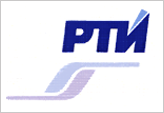 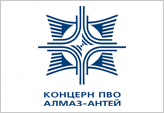 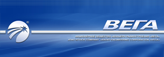 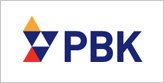 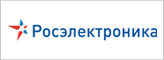 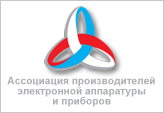 